ФЕДЕРАЛЬНОЕ ГОСУДАРСТВЕННОЕ БЮДЖЕТНОЕ ОБРАЗОВАТЕЛЬНОЕ УЧРЕЖДЕНИЕ ВЫСШЕГО ОБРАЗОВАНИЯ«ДАГЕСТАНСКИЙ ГОСУДАРСТВЕННЫЙ МЕДИЦИНСКИЙ УНИВЕРСИТЕТ» МИНИСТЕРСТВА ЗДРАВООХРАНЕНИЯ РОССИЙСКОЙ ФЕДЕРАЦИИ ИНСТИТУТ ДОПОЛНИТЕЛЬНОГО ПРОФЕССИОНАЛЬНОГО ОБРАЗОВАНИЯ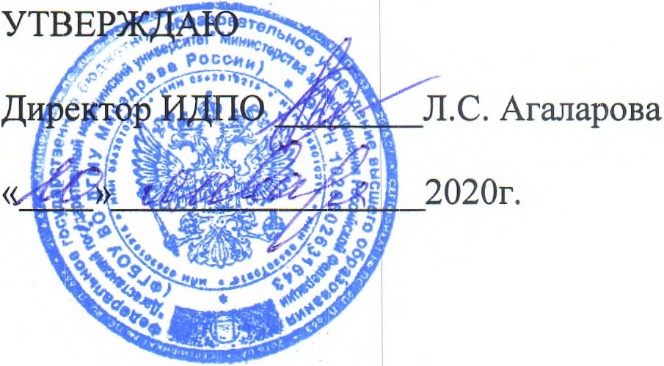 УЧЕБНЫЙ ПЛАНДОПОЛНИТЕЛЬНОЙ  ПРОФЕССИОНАЛЬНОЙ ПРОГРАММЫПРОФЕССИОНАЛЬНОЙ ПЕРЕПОДГОТОВКИ ВРАЧЕЙПО СПЕЦИАЛЬНОСТИ «УРОЛОГИЯ»Тема: «УРОЛОГИЯ»(СРОК ОСВОЕНИЯ 576 АКАДЕМИЧЕСКИХ ЧАСОВ)УЧЕБНЫЙ ПЛАНдополнительной профессиональной программы профессиональной переподготовки врачей  по специальности «Урология»Цель: дополнительной профессиональной программы профессиональной переподготовки врачей по специальности «Урология» состоит в приобретении врачами компетенций, необходимых для выполнения нового вида профессиональной деятельности, т.е. приобретение новой квалификации.Категория обучающихся: Врач – хирург.Трудоемкость обучения: 576 часов Режим занятий: 6 часов в день, 6 дней в неделю, 16 недель, 4 месяца. Форма обучения: очная с  отрывом от работы.КодНаименование разделов дисциплин и темТрудоемкост ьТрудоемкост ьТрудоемкост ьВ том числеВ том числеВ том числеВ том числеВ том числеВ том числеВ том числеВ том числеВид и форма контроляКодНаименование разделов дисциплин и темакад.часыакад.часыЛПЗСЗСЗОСКОСКОСКОСКВид и форма контроляРабочая программа учебного модуля 1 «Фундаментальные дисциплины»Рабочая программа учебного модуля 1 «Фундаментальные дисциплины»Рабочая программа учебного модуля 1 «Фундаментальные дисциплины»Рабочая программа учебного модуля 1 «Фундаментальные дисциплины»Рабочая программа учебного модуля 1 «Фундаментальные дисциплины»Рабочая программа учебного модуля 1 «Фундаментальные дисциплины»Рабочая программа учебного модуля 1 «Фундаментальные дисциплины»Рабочая программа учебного модуля 1 «Фундаментальные дисциплины»Рабочая программа учебного модуля 1 «Фундаментальные дисциплины»Рабочая программа учебного модуля 1 «Фундаментальные дисциплины»Рабочая программа учебного модуля 1 «Фундаментальные дисциплины»Рабочая программа учебного модуля 1 «Фундаментальные дисциплины»Рабочая программа учебного модуля 1 «Фундаментальные дисциплины»Промежуточна яаттестация(Зачет)1.1Клиническая	анатомия	и физиология55-411----Текущий контроль (собеседование)Итого55-411----Рабочая программа учебного модуля 2 «Специальные дисциплины»Рабочая программа учебного модуля 2 «Специальные дисциплины»Рабочая программа учебного модуля 2 «Специальные дисциплины»Рабочая программа учебного модуля 2 «Специальные дисциплины»Рабочая программа учебного модуля 2 «Специальные дисциплины»Рабочая программа учебного модуля 2 «Специальные дисциплины»Рабочая программа учебного модуля 2 «Специальные дисциплины»Рабочая программа учебного модуля 2 «Специальные дисциплины»Рабочая программа учебного модуля 2 «Специальные дисциплины»Рабочая программа учебного модуля 2 «Специальные дисциплины»Рабочая программа учебного модуля 2 «Специальные дисциплины»Рабочая программа учебного модуля 2 «Специальные дисциплины»Рабочая программа учебного модуля 2 «Специальные дисциплины»Промежуточ ная аттестация(Зачет)2.1Общественное	здоровье	и здравоохранение666---Текущий контроль(собеседован ие)2.2Методы	исследования	в урологии4066343410101010-Текущий контроль тестовый контроль2.3Болезни почек1443232828232323232-Текущий контроль тестовыйконтроль2.4Болезни мочеточника224412126666-Текущий контрольтестовый контроль2.5Болезни мочевого пузыря4988292912121212-Текущий контроль тестовыйКонтроль2.6Болезни простаты и семенных пузырьков60121240408888-Текущий контрольтестовыйКонтроль2.7Болезни	наружных	половых органов55121236367777-Текущий контроль тестовыйКонтроль2.8Болезни	мочеиспускательного канала3666202010101010-Текущий контроль тестовыйконтроль2.9Немедикаментозные	методы лечения254412128888Текущий контроль тестовыйКонтроль2.10Интенсивная терапия и реанимация в урологической клинике254412128888-Текущий контроль тестовый контроль2.11Хирургические	методы лечения5088303010101010-Текущий контроль тестовыйКонтрольИтого516104104301301111111111111Рабочая программа учебного модуля 3 «Смежные дисциплины»Рабочая программа учебного модуля 3 «Смежные дисциплины»Рабочая программа учебного модуля 3 «Смежные дисциплины»Рабочая программа учебного модуля 3 «Смежные дисциплины»Рабочая программа учебного модуля 3 «Смежные дисциплины»Рабочая программа учебного модуля 3 «Смежные дисциплины»Рабочая программа учебного модуля 3 «Смежные дисциплины»Рабочая программа учебного модуля 3 «Смежные дисциплины»Рабочая программа учебного модуля 3 «Смежные дисциплины»Рабочая программа учебного модуля 3 «Смежные дисциплины»Рабочая программа учебного модуля 3 «Смежные дисциплины»Рабочая программа учебного модуля 3 «Смежные дисциплины»Рабочая программа учебного модуля 3 «Смежные дисциплины»Промежуточ ная аттестация(Зачет)3.1Инфекционные болезни121212Текущий контроль (собеседование)3.2Туберкулез121212Текущий контроль (собеседование)Итого242424Рабочая программа учебного модуля 4 «Обучающий симуляционный курс»Рабочая программа учебного модуля 4 «Обучающий симуляционный курс»Рабочая программа учебного модуля 4 «Обучающий симуляционный курс»Рабочая программа учебного модуля 4 «Обучающий симуляционный курс»Рабочая программа учебного модуля 4 «Обучающий симуляционный курс»Рабочая программа учебного модуля 4 «Обучающий симуляционный курс»Рабочая программа учебного модуля 4 «Обучающий симуляционный курс»Рабочая программа учебного модуля 4 «Обучающий симуляционный курс»Рабочая программа учебного модуля 4 «Обучающий симуляционный курс»Рабочая программа учебного модуля 4 «Обучающий симуляционный курс»Рабочая программа учебного модуля 4 «Обучающий симуляционный курс»Рабочая программа учебного модуля 4 «Обучающий симуляционный курс»Рабочая программа учебного модуля 4 «Обучающий симуляционный курс»Промежуточ ная аттестация(Зачет)4.1Бужирование и катетеризация уретры66666Текущий контроль (собеседование)4.2Экстренная	медицинская помощь больному.Катетеризация	мочевого пузыря66666Текущий контроль (собеседование)4.3Физикальное	обследование пациента66121212Текущий контроль (собеседование)	4.4Интерпретация урофлоуметрии, ренограммы6666Текущий контроль (собеседование)4.5Эндоскопические исследования уретры, мочевого пузыря.6666Текущий контроль(собеседован ие)4.6Лапороскопический тренинг666666Курсовая,реферативно е сообщениеИтоговая аттестацияИтоговая аттестация666666ЭкзаменВсегоВсего4242121212123636